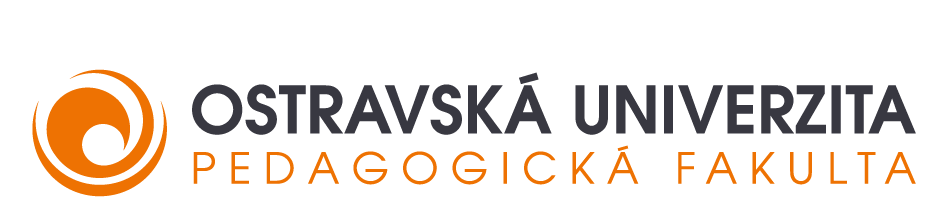 Ostravská univerzitaPedagogická fakulta                         Mlýnská 5 / 701 03 Ostrava / Česká republika 
                         telefon: +420 597 09 2502
                         web: pdf.osu.cz								Katedra informačních a komunikačních technologiíNávrh disertačního záměru k přijímacímu řízení do PhD studijního oboru ICT ve vzděláváníŠkolitel:Téma a cíle předpokládané disertační práce (max. 2 strany textu)Téma disertační práceStručný popis problému a současný stav řešení v oblasti dané problematikyCíle disertační práceMetodologie výzkumu Časový harmonogram řešeníPoužité informační zdrojeJméno uchazečeAbsolvovaná vysoká škola/školyStudovaný obor/oboryZaměstnavatelPracovní pozice a stručná náplň práce (neplatí pro studenty)Znalost anglického jazyka